New York City College of Technology, CUNY CURRICULUM MODIFICATION PROPOSAL FORMThis form is used for all curriculum modification proposals. See the Proposal Classification Chart for information about what types of modifications are major or minor.  Completed proposals should be emailed to the Curriculum Committee chair.Please include all appropriate documentation as indicated in the Curriculum Modification Checklist.For each new course, please also complete the New Course Proposal and submit in this document.Please submit this document as a single .doc or .rtf format.  If some documents are unable to be converted to .doc, then please provide all documents archived into a single .zip file.ALL PROPOSAL CHECK LISTEXISTING PROGRAM MODIFICATION PROPOSALSDescription of ProposalThis proposal creates Biology, Chemistry, Physics, and Natural Sciences specializations within the AS degree program in Liberal Arts and Sciences (LAS). This will provide a primary science focus for students, as well as serve as pathways to the BS programs in Biomedical Informatics, Applied Chemistry, and Applied Computational Physics. These specializations are designed to be linked with the corresponding BS science programs in a 2+2 structure. Namely, all classes taken within the LAS specialization can also be used to fulfill the BS degree requirements. Therefore, upon completion of an LAS specialization, only 60 more credits will be needed in order to complete the corresponding bachelors degree. Students who prefer not to have a primary science focus can opt for the Natural Sciences specialization, which provides the same flexibility as the current LAS program.The chart below details how all specialization-specific requirements relate to the current LAS requirements:Rationale for ProposalThe LAS program is seeking to create specializations in Biology, Chemistry, Physics, and Natural Sciences. This will provide students the choice to have a specific focus in their studies that could more effectively enable them to secure entry-level positions within the science and technology sectors upon completion of the degree. Moreover, should students choose to continue to one of our BS degree programs in science, they will have already completed the first 60 credits and would only need to take 60 more credits to complete the bachelors degree. The charts on the following pages detail how a student can complete an LAS Specialization in Biology, Chemistry or Physics, and then complete the corresponding BS degree in Biomedical Informatics, Applied Chemistry, or Applied Computational Physics with an additional 60 credits.In principle, students could take the same classes that are required for the proposed specializations within the current LAS curriculum by selecting specific classes for mathematics, the science sequence, the Capstone course and electives as indicated in the chart above. The purpose of this proposal is to encapsulate these course selections within formalized specializations, since having them specified in the college catalog, on degree audits and in advisement materials will better enable advisors to provide guidance to students who are interested in focusing on these disciplines. This will also enable the students to receive recognition on their official transcripts for having completed these specializations.Over the past several years City Tech has been number one within CUNY for the number of associate degrees awarded through the Reverse Transfer Initiative. For example, in the 2019-2020 academic year, there were 448 associate degrees awarded via reverse transfer at our college, and many of those were LAS degrees awarded to our students in the BS in Biomedical Informatics program. These specializations will enable even more students in the corresponding bachelors programs to automatically be able to claim their LAS degrees.One of the features of the LAS program is its flexibility, which we maintain by including an LAS Specialization in Natural Sciences. This is essentially the LAS program in its current form with one exception. Namely, based on input from the Math and Science Departments, since the course MAT 1476L is being phased out, it has been replaced by either MAT 1630 Introduction to Computational Science or CST 1101 Computer Programming and Problem Solving. Not only does this give students the choice not to specialize in a specific science discipline, but it also provides the option for them to change their mind. Namely, should a student in any of the science discipline-specific specializations choose to opt out, all of their credits can still be used to fulfill the LAS Specialization in Natural Sciences.Students will also be provided with flexibility within each specialization by being able to choose classes as free electives. Through the activation of double duty, science classes that satisfy the specific requirements of the specialization can also be used to satisfy the common core requirements of Life and Physical Sciences and Scientific World. This dual usage of courses serves to increase the number of free electives available for the students.These specializations will enable students to be more effectively matched with faculty advisors within the Biology, Chemistry and Physics Departments who would be able to continue to advise these students if/when they choose to transition to the corresponding BS programs. Throughout the course of a student’s academic journey through the LAS specialization and the bachelors degree program, a faculty advisor will be able to guide the student on undergraduate research opportunities, preparations for applying for internships, and on the consideration of various post-graduation career options. This could lead to a more rewarding advisement experience for both students and faculty members.LAS SPECIALIZATION IN NATURAL SCIENCESThis is the same as the current LAS curriculum, except that since MAT 1476L is being phased out, it is replaced by either MAT 1630 or CST 1101.LAS SPECIALIZATION IN BIOLOGYList of Biology Specialization Courses*CHEM 1110 and BIO 2110 are recommended for students who wish to continue to the BS in Biomedical Informatics.BS IN BIOMEDICAL INFORMATICSLAS SPECIALIZATION IN CHEMISTRYBS IN APPLIED CHEMISTRYLAS SPECIALIZATION IN PHYSICSBS IN APPLIED COMPUTATIONAL PHYSICSEVIDENCE OF CONSULTATION AND DEPARTMENTAL VOTES AFRICAN AMERICAN STUDIES:From: Marta Effinger
Sent: Thursday, February 4, 2021 4:10 PM
To: Justin Vazquez-Poritz
Subject: Re: Departmental Voting Results for Proposed LAS SpecializationsAfrican American Studies, in a vote 2-0-0, approved the LAS Specialization in today's faculty meeting. (Only  members in attendance voted.)Best,Marta Marta Effinger-Crichlow, PhDChair and Professor African American Studiesmeffinger@citytech.cuny.edu718.260.5205she/her/hersWe are on the Land of the Munsee Lenape and CanarsieBIOLOGY:From: Andleeb Zameer
Sent: Friday, February 5, 2021 12:01 PM
To: Justin Vazquez-Poritz
Subject: Re: Departmental Voting Results for Proposed LAS SpecializationsDear Justin,The department vote for comprehensive LAS specialization proposal was 14-0-3 (yes-no-abstain) in favor of the proposal.Best,AndleebAndleeb Zameer, Ph.D.Chair, Department of Biological SciencesNew York City College of Technology, CUNYBrooklyn, NY 11201Phone: 718-260-5193CHEMISTRY:From: Diana Samaroo
Sent: Monday, February 8, 2021 6:22 PM
To: Justin Vazquez-Poritz
Subject: Re: Departmental Voting on LAS SpecializationsHi Justin The Department met last Thursday.   Two votes were by proxy (phone/email).  The results were 6-0-0. Regards, Diana ENGLISH:From: Robert Leston
Sent: Friday, February 5, 2021 1:46 PM
To: Justin Vazquez-Poritz
Subject: Re: Departmental Voting Results for Proposed LAS SpecializationsHi Justin,29-0-0Robert Lestón, Ph.D.English Department ChairAssociate Professor of EnglishNew York City College of Technology, CUNYEnglish DepartmentNamm 512300 Jay StreetBrooklyn, NY 11216HUMANITIES:From: Ann DelilkanSent: Friday, February 5, 2021 12:53 PMTo: Justin Vazquez-PoritzCc: Sharon Boyd; Christopher SwiftSubject: updateRe: Departmental Voting Results for Proposed LAS SpecializationsDear Justin,I was wrong: the vote was 11-0-0, with one vote cast in absentia. Apologies,AnnAnn Delilkan, Ph.D.Chair and Associate Professor, Department of HumanitiesNew York City College of Technology, City University of New York300 Jay Street, Room L630 (formerly A630)Brooklyn NY 11201Tel: (718) 260-5018MATHEMATICS:From: Sandie Han
Sent: Monday, February 8, 2021 5:22 PM
To: Justin Vazquez-Poritz
Subject: Re: Departmental Voting Results for Proposed LAS SpecializationsHi Justin,The LAS specialization proposal passed with 26 in favor, 0 against, 2 abstain.  A comment regarding the LAS specialization is why MAT 1476L is still being listed when it is being phased out.Sandie Han, Ph.D.Mathematics Department, ChairNew York City College of Technology300 Jay Street, Room N711Brooklyn, NY  11201718-260-5380shan@citytech.cuny.eduPHYSICS:From: German Kolmakov
Sent: Thursday, February 4, 2021 2:26 PM
To: Justin Vazquez-Poritz
Subject: Voting count UPDATEDear Justin,now, it is11-0-0.Best wishes,GermanSOCIAL SCIENCE:From: Peter Parides
Sent: Thursday, February 4, 2021 3:09 PM
To: Justin Vazquez-Poritz
Subject: LAS Specializations voteDear Justin,The LAS Specializations proposal was approved unanimously by Social Science. The vote was 21-0-0.Best,Peter____________________________________
Peter Parides, PhD
Associate Professor of History and Chair
Department of Social Science
New York City College of Technology, CUNY
Phone: 718.260.5080Title of ProposalLAS Specializations in Biology, Chemistry and PhysicsDateFebruary 12, 2021Major or MinorMajorProposers’ NamesGiovanni OssolaDiana SamarooJoanne WeinrebJulian WilliamsDepartmentLAS Program, School of Arts and Sciences Date of Departmental Meeting in which proposal was approvedFebruary 4, 2021Department Chair NameJulian WilliamsDepartment Chair Signature and Date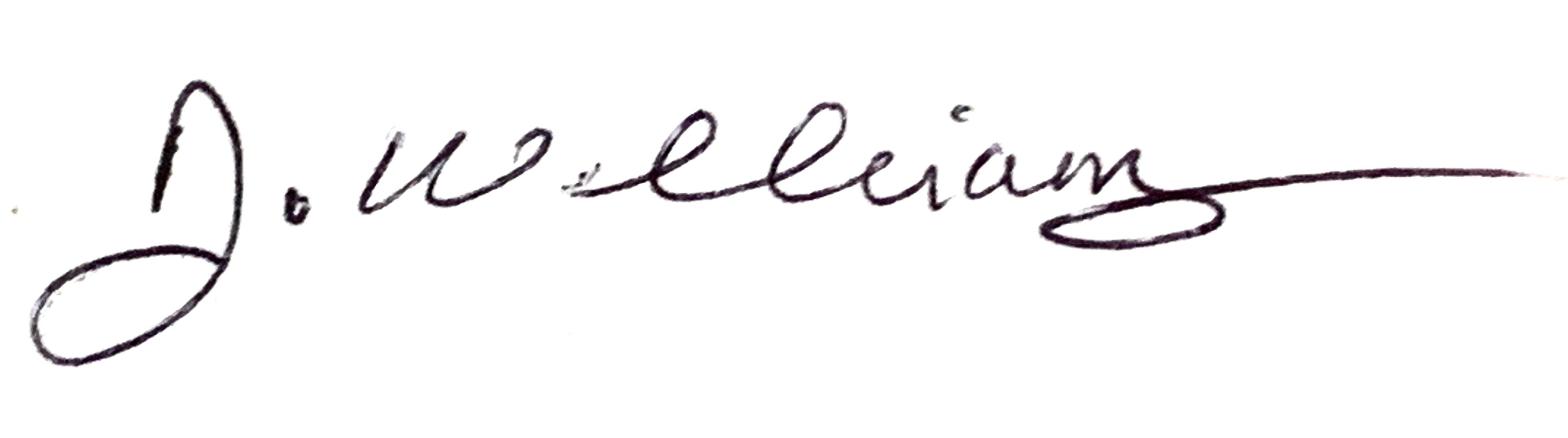 Academic Dean NameJustin Vazquez-PoritzAcademic Dean Signature and Date  2/12/21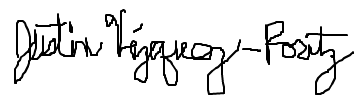 Brief Description of Proposal(Describe the modifications contained within this proposal in a succinct summary.  More detailed content will be provided in the proposal body.This proposal creates Biology, Chemistry,  Physics, and Natural Sciences specializations within the AS degree program in Liberal Arts and Sciences (LAS).Brief Rationale for Proposal(Provide a concise summary of why this proposed change is important to the department.  More detailed content will be provided in the proposal body).  The Associate in Science degree program for Liberal Arts and Sciences (LAS) is seeking to create specializations in Biology, Chemistry, Physics, and Natural Sciences. In addition to providing academic depth, these will serve as pathways to the BS programs in Biomedical Informatics, Applied Chemistry, and Applied Computational Physics. In particular, the LAS specializations are designed so that upon completion of the LAS degree only 60 more credits are needed to complete the corresponding BS programs.Proposal History(Please provide history of this proposal:  is this a resubmission? An updated version?  This may most easily be expressed as a list).This is a new curriculum modification proposal.Completed CURRICULUM MODIFICATION FORM including:Brief description of proposalXRationale for proposalXDate of department meeting approving the modificationXChair’s SignatureXDean’s SignatureXEvidence of consultation with affected departmentsList of the programs that use this course as required or elective, and courses that use this as a prerequisite.XDocumentation of Advisory Commission views (if applicable).N/ACompleted Chancellor’s Report Form.Documentation indicating core curriculum requirements have been met for new programs/options or program changes. N/ADetailed rationale for each modification (this includes minor modifications)  XCurrent LAS RequirementBiology SpecializationChemistry SpecializationPhysics SpecializationNatural Sciences SpecializationMAT 1575 or MAT 1372 w/ MAT 1476LMAT 1372 and CST 1101MAT 1575MAT 1575MAT 1575 orMAT 1372 and(MAT 1630 or CST 1101)Science SequenceBIO 1101 and BIO 1201CHEM 1110 and CHEM 1210PHYS 1441 and PHYS 1442Science SequenceCapstoneBIO 2450CHEM 2323PHYS 2443CapstoneFree ElectivesChoose 2 Biology Specialization ElectivesBIO 1101 and CHEM 2223CST 1101 and CST 1201Free ElectivesCOURSECOURSE TITLECREDITSENG 1101English Composition I3ENG 1121English Composition II3Math and Quantitative Reasoning (Recommended MAT 1275, 1375, 1475, 1575)3-4Life and Physical Sciences (Recommended BIO 1101, 2311, CHEM 1110, PHYS 1117, 1433, 1441)3-5World Cultures and Global Issues3US Experience in its Diversity3Individual and Society3Creative Expression3Scientific World (Recommended BIO 1201, 2311, 2312, 3302, 3350, CHEM 1210, PHYS 1118, 1434, 1442)3-5Additional Flexible Common Core Course3-5MAT 1475Calculus I4MAT 1575 orMAT 1372 and(MAT 1630 or CST 1101)Calculus II or Statistics with Probability and Calculus Lab orStatistics with Probability and Introduction to Computational Science orStatistics with Probability and Computer Programming and Problem Solving4-6Science Sequence Course I4-5Science Sequence Course II4-5Capstone3-5Free Electives to reach 60 credits60COURSECOURSE TITLECREDITSENG 1101English Composition I3ENG 1121English Composition II3Math and Quantitative Reasoning (Recommended MAT 1275, 1375, 1475, 1575)3-4Life and Physical Sciences (Recommended BIO 1101)3-4World Cultures and Global Issues3US Experience in its Diversity3Individual and Society3Creative Expression3Scientific World (Recommended BIO 1201)3-4Additional Flexible Common Core Course(Recommended CHEM 1110)3-4MAT 1475Calculus I4MAT 1372Statistics with Probability3CST 1101Computer Programming and Problem Solving3BIO 1101General Biology I (Science Sequence Course I )4BIO 1201/IDGeneral Biology II (Science Sequence Course II)4BIO 2450Genetics (Capstone)4Choose two Biology Specialization Courses from List Below6-8Free Electives to reach 60 credits(Recommended additional Biology Specialization courses)60COURSECOURSE TITLECREDITSCHEM 1110*General Chemistry I4BIO 1020Artificial Intelligence and the Brain3BIO 2110*Programming for Biologists4BIO 2250Evolution3BIO 2311Human Anatomy and Physiology I4BIO 2312Human Anatomy and Physiology II4BIO 3302Microbiology4BIO 3350Bioinformatics I4BIO 3620Molecular and Cell Biology4COURSE CODECOURSE TITLECREDITSCOM 1330 or higherSpeech/Oral Communication3Interdisciplinary Course3Liberal Arts Elective or World Language Sequence3Liberal Arts Elective or World Language Sequence3BIO 3620Molecular and Cell Biology4CHEM 1110General Chemistry I (Recommended to take in LAS)4CHEM 1210General Chemistry II4CST 1201 or CST 2403Programming Fundamentals orIntroductory C++ Programming Language Part I3CST 1204Database Systems Fundamentals3BIO 2110Programming for Biologists (Recommended to take in LAS)4BIO 3350Bioinformatics I4BIO 3352Bioinformatics II4BIO 3450Biomedical Data Analysis I4BIO 4050Biomedical Informatics Colloquium1BIO 4900 or BIO 4910/4920Internship/Research in Biomedical Informatics orIndependent Research Study: Information Literacy andIndependent Research Study: Guided Research5Choose 3 Biomedical Informatics Specialization Courses11-12Electives to reach 120 credits120COURSECOURSE TITLECREDITSENG 1101English Composition I3ENG 1121English Composition II3Math and Quantitative Reasoning (Recommended MAT 1275, 1375, 1475, 1575)3-4Life and Physical Sciences (Recommended CHEM 1110)3-4World Cultures and Global Issues3US Experience in its Diversity3Individual and Society3Creative Expression3Scientific World (Recommended CHEM 1210)3-4Additional Flexible Common Core Course (Recommended BIO 1101)3-4MAT 1475Calculus I4MAT 1575Calculus II4CHEM 1110General Chemistry I (Science Sequence Course I )4CHEM 1210General Chemistry II (Science Sequence Course II)4CHEM 2223Organic Chemistry I5CHEM 2323Organic Chemistry II (Capstone)5BIO 1101General Biology I4Free Electives to reach 60 credits60COURSE CODECOURSE TITLECREDITSCOM 1330 or higherSpeech/Oral Communication3Interdisciplinary Course3Liberal Arts Elective or World Language Sequence3Liberal Arts Elective or World Language Sequence3PHYS 1441General Physics I: Calculus Based5PHYS 1442General Physics II: Calculus Based5BIO 3601Biochemistry4CHEM 3222Physical Chemistry: Thermodynamics and Kinetics4CHEM 3312Analytical Chemistry5CHEM 3412Instrumental Methods of Analysis5CHEM 3622Inorganic Chemistry4CHEM 4312Instrumental Chromatography4CHEM 4323Advanced Laboratory Applications of Spectroscopy2CHEM 4901Internship/Research in Applied Chemistry I3Math/Science Electives to reach 120 credits120COURSECOURSE TITLECREDITSENG 1101English Composition I3ENG 1121English Composition II3Math and Quantitative Reasoning (Recommended MAT 1275, 1375, 1475, 1575)3-4Life and Physical Sciences (Recommended PHYS 1441)3-5World Cultures and Global Issues3US Experience in its Diversity3Individual and Society3Creative Expression3Scientific World (Recommended PHYS 1442)3-5Additional Flexible Common Core Course3MAT 1475Calculus I4MAT 1575Calculus II4PHYS 1441General Physics I: Calculus Based (Science Sequence Course I)5PHYS 1442General Physics II: Calculus Based (Science Sequence Course II)5PHYS 2443Modern Physics (Capstone)4CST 1101Computer Programming and Problem Solving3CST 1201Programming Fundamentals3Free Electives to reach 60 credits60COURSE CODECOURSE TITLECREDITSCOM 1330 or higherSpeech/Oral Communication3Interdisciplinary Course3Liberal Arts Elective or World Language Sequence3Liberal Arts Elective or World Language Sequence3CST 1204Data Systems Fundamentals3PHYS 2607Introduction to Quantum Mechanics3PHYS 3100Classical Mechanics4PHYS 3200Electricity and Magnetism4PHYS 3300 or PHYS 2609Computational Fluid Dynamics or Introduction to Quantum Computing3-4PHYS 3600IDMachine Learning for Physics and Astronomy3PHYS 4100Computational Methods4PHYS 4150Computational Methods Laboratory2PHYS 4200Internship/Real Research Experience4MAT 2580Linear Algebra3MAT 2675Calculus III4MAT 2572Probability and Mathematical Statistics I4Free Electives to reach 120 credits120